NEW PATIENT HEALTH HISTORY FORMThank you for taking the time to complete this New Patient Health History Form. This form will become part of your medical record. Please fill in the circle next to your answer or clearly print your answer when asked. You may use a pen or pencil to complete this form.Today’s date:	/	/Month	Day	YearPatient’sName: 	 	Date of birth:	/	/First	Last	Month	Day	YearPerson completing this form:   PatientOther: (indicate relationship to patient)   	Personal HistoryPlease fill in the circle for all previous illnesses or conditions below:Anxiety/DepressionArthritisBleeding DisorderBowel/Intestinal ProblemsDiabetes (high blood sugar)Glaucoma/Eye ProblemsHearing ProblemsHeart Attack/DiseaseHigh Blood PressureHistory of Blood ClotsHIV/AIDSKidney ProblemsLiver DiseaseLung ProblemsMental Health ProblemsSeizuresSkin ProblemsStomach ProblemsStrokeThyroid DiseaseOther Health Problems:Do you have a pacemaker or internal defibrillator?	 Yes	 NoMedication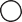 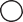 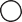 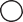 Please list any medications and supplements that you take on a daily or frequent basis. Include prescriptions and over-the-counter medications, vitamins, minerals, herbs, and any other supplements.Are you allergic to anything?No	 Yes, list all allergies and describe your reactions below:Do you have any family history of chronic illnesses (for example, diabetes, heart disease or cancer)?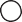 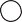 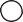 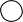 Family HistoryPlease complete the family history form for yourself and “blood” relatives. Mark the second column for half siblings. Do not include any adopted children or stepbrothers/stepsisters. If you are adopted, and you do not know your natural parents, just complete information about your children. Use a “?” whenever you are not sure of an answer. If necessary, it is acceptable to estimate a date or an age.Would you like a referral to the Center for Human Genetics at University HospitalsCleveland Medical Center, which offers programs designed to help people with a	 Yes	 Nofamily history of cancer?Personal InformationGender:MaleFemaleWhat is your race?(Select all that apply)American Indian or Alaskan NativeAsianBlack or African AmericanNative Hawaiian or Other Pacific IslanderWhiteAre you Hispanic or Latino?YesNoRelationship Status:Single	 DivorcedMarried	 WidowedSeparated	 PartneredSpiritual practice/religious tradition:Employment Status:	Occupation (if applicable):Currently WorkingRetiredOn medical leaveOn disabilityUnemployedDid you serve in the military?YesNo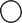 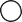 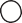 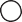 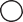 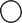 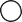 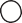 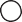 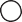 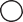 Current HealthPlease fill in the circle of all of th had in the past 3 weeks.PainAre you currently having pain?NoYes (If yes, where?)	Fill in the circle next to the number that best describes your pain. 0	 1	 2	 3	 4	 5	 6	 7	 8	 9	 10No pain	Worst possible painActivityOver the past month, I would rate my activity as:Normal, no limitationsNot my normal self, but able to be up doing fairly normal activities Not feeling up to most things, in bed or chair less than half of the dayAble to do little activity, spend more than half the day in bed or a chair Rarely out of bed or chairHow would you rate your fatigue on a sale of 0-10 over the past 7 days?0	1	2	3	4	5	6	7	8	9	10No Fatigue	Worst fatigue you could imagineHome Health Care Used:NoneUniversity Home Care VNAOther:Community Agencies Used:NoneSupport Group Meals on Wheels Other:Coping It is normal to feel some distress when you are ill. Please fill in the circle next to the number that best describes your level of distress on average, over the past week: 0	 1	 2	 3	 4	 5	 6	 7	 8	 9	 10No Distress	Most severe distressCheck the factors that you feel contribute to your distress:Practical:HousingInsuranceWork/SchoolTransportationChildcareFinancial ConcernsPhysical:PainNauseaFatigueSleep problemsGetting aroundEmotional:WorrySadnessDepressionNervousnessHopelessnessCommunication:Communication with partnerCommunication with childrenCommunication with doctorSpiritual/Religious: ConcernsRelating to GodLoss of faithWould you like more information about a support group?	 Yes	 NoWould you like more information about individual supportive counseling?	 Yes	 NoDietWhat is your current height and weight?What did you weigh 1 month ago, 6 months ago and 1 year ago?1 month	6 months	1 yearFeet	Inches	PoundsHow would you describe your diet?Regular	Low Cholesterol Diabetic	VegetarianLow Salt	Other: Low FatCompared to normal, how would you rate your food intake during the past month?Unchanged More than usual Less than usualMy appetite is:What are you currently eating?Regular foods Soft foodsLiquid supplements Only liquidsVery Poor	Poor	Average	Good	Very Good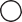 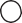 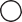 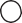 Would you like to meet with our registered dietitian?	Yes	NoLifestyleExerciseModerate intensity exercise includes physical activities that get you breathing harder and your heart beating faster. Examples of exercise include setting aside time for things like: jogging, dancing, bike riding, aerobic classes, swimming, working out to an exercise video. Exercise does not include what you do at work. Use this definition to answer the questions below.During the last 6 days, on how many days did you do moderate intensityexercise for at least 10 minutes at a time without stopping?	0-7 days/week On those days, how much time did you spend on average doing the activities?		minutesWalking fast (3-4 mph) is also exercise. During the last 7 days, on how manydays did you walk fast for at least 10 minutes at a time without stopping?	0-7 days/week On those days, how much time did you spend on average walking fast?		minutesCompared to how physically active you have been over the last 3 months, how would you describe the last 7 days?More active	About the same	Less Active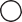 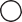 Health Care DocumentsWhat is your main concern regarding your illness and treatment?What else would you like us to know about you?What questions may we answer for you?Thank you for completing this form.  Please bring it with you to your doctor’s appointment.Patient SignatureHealthcare Team Member Signature, Title	Date Patient, please do not write in this space. (For Clinical Team Notes)Why have you come to the hospital today?Who referred you here?Who is your family doctor?PhoneList any other doctors that you see:PhonePhoneInitial ConsultationWho referred you here?Who is your family doctor?PhoneList any other doctors that you see:PhonePhoneSecond OpinionWho referred you here?Who is your family doctor?PhoneList any other doctors that you see:PhonePhoneTransferring CareWho referred you here?Who is your family doctor?PhoneList any other doctors that you see:PhonePhoneOther:Who referred you here?Who is your family doctor?PhoneList any other doctors that you see:PhonePhoneWhat is your medical reason for coming to theWho referred you here?Who is your family doctor?PhoneList any other doctors that you see:PhonePhonehospital?Who referred you here?Who is your family doctor?PhoneList any other doctors that you see:PhonePhoneMedicationDoseHow oftenRoute(oral, topical, etc.)What is it for?Relationship:Half- Sibling:Initials:First, Middle, LastDate of Birth:Month / YearHas this person ever had colonic polyps?Has this person ever had colonic polyps?Has this person ever had colonic polyps?Has this	If Yes, please list type person ever      of cancer and age at had cancer?		diagnosis:Has this	If Yes, please list type person ever      of cancer and age at had cancer?		diagnosis:Has this	If Yes, please list type person ever      of cancer and age at had cancer?		diagnosis:Is this person	If not, please liststill living?	cause of death and age at death:Is this person	If not, please liststill living?	cause of death and age at death:Relationship:Half- Sibling:Initials:First, Middle, LastDate of Birth:Month / YearYesNoDon’t KnowYesNoDon’tKnow	Type:	Age:YesNo	Cause:	Age:You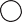 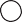 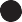 MotherFather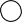 Brother   SisterBrother   SisterBrother   SisterBrother   SisterBrother   SisterBrother   SisterSpouse/Parentof your children:Son   DaughterSon   DaughterSon   DaughterSon   DaughterSon   DaughterSon   DaughterAdditional Spaces, please note relationships as needed:Additional Spaces, please note relationships as needed:Additional Spaces, please note relationships as needed:Additional Spaces, please note relationships as needed:Additional Spaces, please note relationships as needed:Additional Spaces, please note relationships as needed:Additional Spaces, please note relationships as needed:Additional Spaces, please note relationships as needed:Additional Spaces, please note relationships as needed:Additional Spaces, please note relationships as needed:Additional Spaces, please note relationships as needed:Additional Spaces, please note relationships as needed:Cigarettes# packs/day# of yearsCigars# per day# of yearsLittle Cigars# per day# of yearsChewing tobacco# per day# of yearsYesNoDo you have an Advance Directive? (Durable Power of Attorney for Health Care)	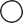 Do you want help completing an Advance Directive?	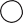 Do you have a living will?	Do you want help completing a living will?	Do you have a legal guardian?	